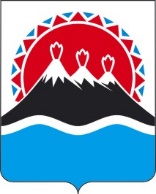 МИНИСТЕРСТВО ФИНАНСОВКАМЧАТСКОГО КРАЯПРИКАЗПРИКАЗЫВАЮ:Внести в приказ Министерства финансов Камчатского края от 21.02.2011 № 15 «О комиссии по соблюдению требований к служебному поведению государственных гражданских служащих Камчатского края и урегулированию конфликта интересов в Министерстве финансов Камчатского края» следующие изменения:приложение 1 изложить в редакции согласно приложению к настоящему приказу;в приложении 2 части 8 и 13 признать утратившими силу.Приложение к приказу Министерствафинансов Камчатского края«Приложение 1 к приказу Министерства финансов Камчатского края от 21.02.2011 № 15Состав комиссиипо соблюдению требований к служебному поведению государственных гражданских служащих Камчатского края и урегулированию конфликта интересов в Министерстве финансов Камчатского края [Дата регистрации] № [Номер документа]г. Петропавловск-КамчатскийО внесении изменений в приказ Министерства финансов Камчатского края от 21.02.2011 № 15 «О комиссии по соблюдению требований к служебному поведению государственных гражданских служащих Камчатского края и урегулированию конфликта интересов в Министерстве финансов Камчатского края»Министр[горизонтальный штамп подписи 1]А.Н. Бутылинот[REGDATESTAMP]№[REGNUMSTAMP]АлексееваЛюдмила Васильевназаместитель Министра финансов Камчатского края, председатель комиссии;ЗахаренкоЮлия Степановназаместитель Министра – начальник отдела финансирования, учета и отчетности Министерства финансов Камчатского края, заместитель председателя комиссии;Дудник Кристина Сергеевнареферент отдела правового и кадрового обеспечения Министерства финансов Камчатского края, секретарь комиссии;Заколутин Алексей Викторовичреферент отдела по профилактике коррупционных и иных правонарушений Администрации Губернатора Камчатского края;Рамазан Валимамед оглы Гусейновчлен Общественной палаты Камчатского края;Семикова Наталья Геннадиевназаместитель директора по учебно-методической работе ФГБОУ ВО «Всероссийская академия внешней торговли»Филатова Ольга Васильевназаместитель Министра финансов Камчатского края - начальник отдела правового и кадрового обеспечения Министерства финансов Камчатского края.». 